Czasopisma w brajlu: ClaudiaSzanowni Państwo, Stowarzyszenie „De Facto” rozważa możliwość przetwarzania i druku w brajlu miesięcznika „Claudia”. Planujemy wydrukować pierwszy pilotażowy numer tego czasopisma w lipcu 2014 roku. Wcześniej chcielibyśmy zorientować się jakie byłoby zainteresowanie wśród Państwa miesięcznikiem Claudia w brajlu. Dlatego prosimy osoby zainteresowane otrzymywaniem miesięcznika Claudia w brajlu o przesyłanie zgłoszeń na e-mail: defacto.org@wp.pl . W temacie prosimy wpisać „Claudia w brajlu”Przypominamy, że   „Claudia” - jest najczęściej czytanym magazynem wśród  miesięczników. Wybierają go zarówno kobiety dwudziestoletnie jak i pięćdziesięcioletnie. Dzięki wyselekcjonowanym i sprawdzonym przez ekspertów poradom i informacjom oraz bliskim kobiecie tematom, Claudia odgrywa rolę „przewodniczki życiowej” prowadząc swoje czytelniczki przez współczesny świat, pomagając w rozwiązaniu problemów zarówno w życiu rodzinnym jak i zawodowym, inspirując je do działania.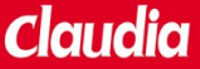 